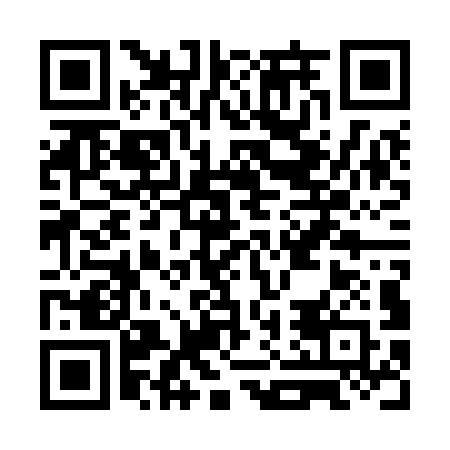 Ramadan times for Swan Hill, AustraliaMon 11 Mar 2024 - Wed 10 Apr 2024High Latitude Method: NonePrayer Calculation Method: Muslim World LeagueAsar Calculation Method: ShafiPrayer times provided by https://www.salahtimes.comDateDayFajrSuhurSunriseDhuhrAsrIftarMaghribIsha11Mon5:555:557:211:365:087:507:509:1112Tue5:565:567:221:365:077:487:489:0913Wed5:575:577:231:355:067:477:479:0714Thu5:585:587:241:355:057:457:459:0615Fri5:595:597:251:355:057:447:449:0416Sat6:006:007:261:345:047:437:439:0317Sun6:016:017:261:345:037:417:419:0118Mon6:026:027:271:345:027:407:409:0019Tue6:036:037:281:345:017:387:388:5820Wed6:046:047:291:335:007:377:378:5721Thu6:056:057:301:334:597:367:368:5522Fri6:066:067:311:334:587:347:348:5423Sat6:076:077:311:324:577:337:338:5224Sun6:086:087:321:324:577:317:318:5125Mon6:086:087:331:324:567:307:308:5026Tue6:096:097:341:314:557:287:288:4827Wed6:106:107:351:314:547:277:278:4728Thu6:116:117:351:314:537:267:268:4529Fri6:126:127:361:314:527:247:248:4430Sat6:136:137:371:304:517:237:238:4231Sun6:136:137:381:304:507:217:218:411Mon6:146:147:391:304:497:207:208:392Tue6:156:157:391:294:487:197:198:383Wed6:166:167:401:294:477:177:178:374Thu6:176:177:411:294:467:167:168:355Fri6:186:187:421:284:457:157:158:346Sat6:186:187:431:284:447:137:138:337Sun5:195:196:4312:283:436:126:127:318Mon5:205:206:4412:283:426:106:107:309Tue5:215:216:4512:273:416:096:097:2910Wed5:215:216:4612:273:406:086:087:27